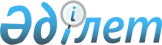 Екібастұз қаласында 2016 жылға қоғамдық жұмыстарды ұйымдастыру туралы
					
			Күшін жойған
			
			
		
					Павлодар облысы Екібастұз қалалық әкімдігінің 2016 жылғы 29 қаңтардағы № 97/2 қаулысы. Павлодар облысының Әділет департаментінде 2016 жылғы 17 ақпанда № 4925 болып тіркелді. Күші жойылды - Павлодар облысы Екібастұз қалалық әкімдігінің 2016 жылғы 13 мамырдағы № 523/5 қаулысымен      Ескерту. Күші жойылды - Павлодар облысы Екібастұз қалалық әкімдігінің 13.05.2016 № 523/5 қаулысымен.

      Қазақстан Республикасының 2001 жылғы 23 қаңтардағы "Халықты жұмыспен қамту туралы" Заңы 7-бабының 5) тармақшасына, 20-бабының 5-тармағына, Қазақстан Республикасы Үкiметiнiң 2001 жылғы 19 маусымдағы "Қазақстан Республикасының 2001 жылғы 23 қаңтардағы "Халықты жұмыспен қамту туралы" Заңын iске асыру жөнiндегi шаралар туралы" № 836 қаулысымен бекітілген, қоғамдық жұмыстарды ұйымдастыру және қаржыландыру ережесіне сәйкес, Екібастұз қаласының әкімдігі ҚАУЛЫ ЕТЕДI:

      1. 2016 жылға қоғамдық жұмыстар жүргізілетін ұйымдардың тізбесі, қоғамдық жұмыстардың түрлерi, көлемдерi, нақты жағдайлары, қатысушылардың еңбегіне ақы төлеу мөлшерi және оларды қаржыландыру көздерi 1-қосымшаға сәйкес бекiтiлсiн.

      2. 2016 жылға қоғамдық жұмыстарға сұраныс пен ұсыныс 2-қосымшаға сәйкес айқындалсын.

      3. Осы қаулының орындалуын бақылау Екібастұз қаласы әкімінің жетекшілік ететін орынбасарына жүктелсiн.

      4. Осы қаулы алғаш рет ресми жарияланғаннан кейiн күнтiзбелiк он күн өткен соң қолданысқа енгiзiледi.

 2016 жылға қоғамдық жұмыстар жүргізілетін
ұйымдардың тізбесі, қоғамдық жұмыстардың түрлерi,
көлемдерi және нақты жағдайлары, қатысушылардың еңбегіне
ақы төлеу мөлшерi және оларды қаржыландыру көздерi 2016 жылға қоғамдық жұмыстарға сұраныс пен ұсыныс
					© 2012. Қазақстан Республикасы Әділет министрлігінің «Қазақстан Республикасының Заңнама және құқықтық ақпарат институты» ШЖҚ РМК
				
      Екібастұз қаласының әкімі

А. Вербняк
Екібастұз қаласы әкімдігінің
2016 жылғы "29" қаңтардағы
№ 97/2 қаулысына
1-қосымшаР/с№

Ұйымдар тізбесі

Қоғамдық жұмыстардың түрлері

Қоғамдық жұмыстардың көлемi және нақты жағдайлары

Қатысушылар дың еңбегіне ақы төлеу мөлшерi және оларды қаржыландыру көздерi

1

2

3

4

5

1.

Екібастұз қаласы әкімдігі тұрғын-үй-коммуналдық шаруашылығы, жолаушылар көлігі және автомобиль жолдары бөлімінің "Екібастұзкоммунсервис" мемлекеттік коммуналдық кәсіпорны

Елді мекен аумақтарын абаттандыру

Контейнер алаңшаларын жинау – 104 контейнер алаңшасы;

қоқысты жинау – 11 учаске.

Икемді жұмыс кестесімен 8 сағаттық жұмыс күні, жұмыс уақытының ұзақтығы – бір аптада 40 сағаттан аспайды

2016 жылға Қазақстан Республикасының заңнамасымен белгіленген ең төменгі жалақы, жергілікті бюджет

2.

"Екібастұз қаласы Солнечный кенті әкімінің аппараты" мемлекеттік мекемесі

Елді мекен аумақтарын абаттандыру

Аумақтарды қоқыстан, қардан және көктайғақтан қолмен тазалау жұмыстары – 40305 шаршы метр; саябақтар мен гүлзар бақтарын жинау – 65738 шаршы метр; ағаштар отырғызу, ағаштардың ұшар бастарын кесу және қалыптастыру, жасыл көшеттер отырғызу және суару – 3500 дана.

Икемді жұмыс кестесімен 8 сағаттық жұмыс күні, жұмыс уақытының ұзақтығы – бір аптада 40 сағаттан аспайды

2016 жылға Қазақстан Республикасының заңнамасымен белгіленген ең төменгі жалақы, жергілікті бюджет

3.

"Екібастұз қаласы Байет ауылдық округі әкімінің аппараты" мемлекеттік мекемесі

Елді мекен аумақтарын абаттандыру

Аумақтарды қоқыстан, қардан және көктайғақтан қолмен тазалау жұмыстары – 2000 шаршы метр; саябақтар мен гүлзар бақтарын жинау – 250 шаршы метр; ағаштар отырғызу, ағаштардың ұшар бастарын кесу және қалыптастыру, жасыл көшеттер отырғызу және суару – 200 дана.

Икемді жұмыс кестесімен 8 сағаттық жұмыс күні, жұмыс уақытының ұзақтығы – бір аптада 40 сағаттан аспайды

2016 жылға Қазақстан Республикасының заңнамасымен белгіленген ең төменгі жалақы, жергілікті бюджет

4.

"Екібастұз қаласы Екібастұз ауылдық округі әкімінің аппараты" мемлекеттік мекемесі

Елді мекен аумақтарын абаттандыру

Аумақтарды қоқыстан, қардан және көктайғақтан қолмен тазалау жұмыстары – 6000 шаршы метр;

рұқсат етілмеген үйінділерді жою – 4000 шаршы метр; ағаштар отырғызу, ағаштардың ұшар бастарын кесу және қалыптастыру, жасыл көшеттер отырғызу және суару – 60 дана.

Икемді жұмыс кестесімен 8 сағаттық жұмыс күні, жұмыс уақытының ұзақтығы – бір аптада 40 сағаттан аспайды

2016 жылға Қазақстан Республикасының заңнамасымен белгіленген ең төменгі жалақы, жергілікті бюджет

5.

"Екібастұз қаласы Шиқылдақ ауылы әкімінің аппараты" мемлекеттік мекемесі

Елді мекен аумақтарын абаттандыру

Аумақтарды қоқыстан, қардан және көктайғақтан қолмен тазалау жұмыстары – 60000 шаршы метр; ағаштар отырғызу, ағаштардың ұшар бастарын кесу және қалыптастыру, жасыл көшеттер отырғызу және суару – 50 дана.

Икемді жұмыс кестесімен 8 сағаттық жұмыс күні, жұмыс уақытының ұзақтығы – бір аптада 40 сағаттан аспайды

2016 жылға Қазақстан Республикасының заңнамасымен белгіленген ең төменгі жалақы, жергілікті бюджет

6.

"Екібастұз қаласы Қоянды ауылдық округі әкімінің аппараты" мемлекеттік мекемесі

Елді мекен аумақтарын абаттандыру

Аумақтарды қоқыстан, қардан және көктайғақтан қолмен тазалау жұмыстары – 10850 шаршы метр; ағаштардың ұшар бастарын кесу және қалыптастыру, жасыл көшеттерді суару – 250 дана.

Икемді жұмыс кестесімен 8 сағаттық жұмыс күні, жұмыс уақытының ұзақтығы – бір аптада 40 сағаттан аспайды

2016 жылға Қазақстан Республикасының заңнамасымен белгіленген ең төменгі жалақы, жергілікті бюджет

7.

"Екібастұз қаласы Бесқауға ауылы әкімінің аппараты" мемлекеттік мекемесі

Елді мекен аумақтарын абаттандыру

Аумақтарды қоқыстан, қардан және көктайғақтан қолмен тазалау жұмыстары – 2500 шаршы метр; ағаштар отырғызу, ағаштардың ұшар бастарын кесу және қалыптастыру, жасыл көшеттер отырғызу және суару – 120 дана.

Икемді жұмыс кестесімен 8 сағаттық жұмыс күні, жұмыс уақытының ұзақтығы – бір аптада 40 сағаттан аспайды

2016 жылға Қазақстан Республикасының заңнамасымен белгіленген ең төменгі жалақы, жергілікті бюджет

8.

"Екібастұз қаласы академик Ә. Марғұлан атындағы ауыл әкімінің аппараты" мемлекеттік мекемесі

Елді мекен аумақтарын абаттандыру

Аумақтарды қоқыстан, қардан және көктайғақтан қолмен тазалау жұмыстары – 3200 шаршы метр; ағаштар отырғызу, ағаштардың ұшар бастарын кесу және қалыптастыру, жасыл көшеттер отырғызу және суару – 250 дана.

Икемді жұмыс кестесімен 8 сағаттық жұмыс күні, жұмыс уақытының ұзақтығы – бір аптада 40 сағаттан аспайды

2016 жылға Қазақстан Республикасының заңнамасымен белгіленген ең төменгі жалақы, жергілікті бюджет

9.

"Екібастұз қаласы Теміржол ауылдық округі әкімінің аппараты" мемлекеттік мекемесі

Елді мекен аумақтарын абаттандыру

Аумақтарды қоқыстан, қардан және көктайғақтан қолмен тазалау жұмыстары – 12000 шаршы метр; ағаштар отырғызу, ағаштардың ұшар бастарын кесу және қалыптастыру, жасыл көшеттер отырғызу және суару – 460 дана.

Икемді жұмыс кестесімен 8 сағаттық жұмыс күні, жұмыс уақытының ұзақтығы – бір аптада 40 сағаттан аспайды

2016 жылға Қазақстан Республикасының заңнамасымен белгіленген ең төменгі жалақы, жергілікті бюджет

10.

"Екібастұз қаласы Құдайкөл ауылдық округі әкімінің аппараты" мемлекеттік мекемесі

Елді мекен аумақтарын абаттандыру

Аумақтарды қоқыстан, қардан және көктайғақтан қолмен тазалау жұмыстары – 2000 шаршы метр.

Икемді жұмыс кестесімен 8 сағаттық жұмыс күні, жұмыс уақытының ұзақтығы – бір аптада 40 сағаттан аспайды

2016 жылға Қазақстан Республикасының заңнамасымен белгіленген ең төменгі жалақы, жергілікті бюджет

11.

"Екібастұз қаласы Шідерті кенті әкімінің аппараты" мемлекеттік мекемесі

Елді мекен аумақтарын абаттандыру

Аумақтарды қоқыстан, қардан және көктайғақтан қолмен тазалау жұмыстары – 200000 шаршы метр; саябақтар мен гүлзар бақтарын жинау – 1000 шаршы метр; ағаштар отырғызу, ағаштардың ұшар бастарын кесу және қалыптастыру, жасыл көшеттер отырғызу және суару – 430 дана.

Икемді жұмыс кестесімен 8 сағаттық жұмыс күні, жұмыс уақытының ұзақтығы – бір аптада 40 сағаттан аспайды

2016 жылға Қазақстан Республикасының заңнамасымен белгіленген ең төменгі жалақы, жергілікті бюджет

12.

"Екібастұз қаласы Ақкөл ауылдық округі әкімінің аппараты" мемлекеттік мекемесі

Елді мекен аумақтарын абаттандыру

Аумақтарды қоқыстан, қардан және көктайғақтан қолмен тазалау жұмыстары – 2600 шаршы метр; саябақтар мен гүлзар бақтарын жинау – 1600 шаршы метр;

ағаштар отырғызу, ағаштардың ұшар бастарын кесу және қалыптастыру, жасыл көшеттер отырғызу және суару – 100 дана.

Икемді жұмыс кестесімен 8 сағаттық жұмыс күні, жұмыс уақытының ұзақтығы – бір аптада 40 сағаттан аспайды

2016 жылға Қазақстан Республикасының заңнамасымен белгіленген ең төменгі жалақы, жергілікті бюджет

13.

"Екібастұз қаласы Төрт-Құдық ауылдық округі әкімінің аппараты" мемлекеттік мекемесі

Елді мекен аумақтарын абаттандыру

Аумақтарды қоқыстан, қардан және көктайғақтан қолмен тазалау жұмыстары – 1200 шаршы метр; саябақтар мен гүлзар бақтарын жинау – 1000 шаршы метр; ағаштар отырғызу, ағаштардың ұшар бастарын кесу және қалыптастыру, жасыл көшеттер отырғызу және суару – 200 дана.

Икемді жұмыс кестесімен 8 сағаттық жұмыс күні, жұмыс уақытының ұзақтығы – бір аптада 40 сағаттан аспайды

2016 жылға Қазақстан Республикасының заңнамасымен белгіленген ең төменгі жалақы, жергілікті бюджет

14.

"Екібастұз қаласы Сарықамыс ауылдық округі әкімінің аппараты" мемлекеттік мекемесі

Елді мекен аумақтарын абаттандыру

Аумақтарды қоқыстан, қардан және көктайғақтан қолмен тазалау жұмыстары – 4000 шаршы метр.

Икемді жұмыс кестесімен 8 сағаттық жұмыс күні, жұмыс уақытының ұзақтығы – бір аптада 40 сағаттан аспайды

2016 жылға Қазақстан Республикасының заңнамасымен белгіленген ең төменгі жалақы, жергілікті бюджет

15.

"Қазақстан Республикасы Әділет министрлігі Павлодар облысының әділет департаменті" республикалық мемлекеттік мекемесінің "Екібастұз аумақтық бөлімі" филиалы

Құжаттама мен жұмыс

Құжаттарды ресімдеуде техникалық көмек көрсету, курьерлік жұмыс – жылына 18000 дана.

Икемді жұмыс кестесімен 8 сағаттық жұмыс күні, жұмыс уақытының ұзақтығы – бір аптада 40 сағаттан аспайды

2016 жылға Қазақстан Республикасының заңнамасымен белгіленген ең төменгі жалақы, жергілікті бюджет

16.

"Павлодар облысы Екібастұз қаласының прокуратурасы" мемлекеттік мекемесі

Құжаттама мен жұмыс

Құжаттарды ресімдеуде техникалық көмек көрсету, курьерлік жұмыс – жылына 18000 дана.

Икемді жұмыс кестесімен 8 сағаттық жұмыс күні, жұмыс уақытының ұзақтығы – бір аптада 40 сағаттан аспайды

2016 жылға Қазақстан Республикасының заңнамасымен белгіленген ең төменгі жалақы, жергілікті бюджет

17.

"Екібастұз қаласы әкімдігінің халықты жұмыспен қамту және әлеуметтік мәселелер бөлімі" мемлекеттік мекемесі

Құжаттама мен жұмыс

Құжаттарды ресімдеуде техникалық көмек көрсету, курьерлік жұмыс – жылына 18000 дана.

Икемді жұмыс кестесімен 8 сағаттық жұмыс күні, жұмыс уақытының ұзақтығы – бір аптада 40 сағаттан аспайды

2016 жылға Қазақстан Республикасының заңнамасымен белгіленген ең төменгі жалақы, жергілікті бюджет

18.

"Павлодар облыстық наркологиялық диспансер" шаруашылық жүргізу құқығындағы коммуналдық мемлекеттік кәсіпорны

Ұйымдарға қоғамдық науқандар, қоғамдық пікір сауалнамаларын өткізуге көмек көрсету.

Мәдени-бұқаралық маңызы бар іс-шараларды өткізуде көмек көрсету

Парақшалар, анықтамалар тарату – жылына 699 дана;

Жасырын сауалнамалар жүргізу – айына 25 дана;

шақыру қағаздарын тарату – айына 699 дана.

Икемді жұмыс кестесімен 8 сағаттық жұмыс күні, жұмыс уақытының ұзақтығы – бір аптада 40 сағаттан аспайды

2016 жылға Қазақстан Республикасының заңнамасымен белгіленген ең төменгі жалақы, жергілікті бюджет

19.

"Екібастұз қаласының мамандандырылған әкімшілік соты" мемлекеттік мекемесі

Құжаттама мен жұмыс

Құжаттарды ресімдеуде техникалық көмек көрсету, курьерлік жұмыс – жылына 18000 дана.

Икемді жұмыс кестесімен 8 сағаттық жұмыс күні, жұмыс уақытының ұзақтығы – бір аптада 40 сағаттан аспайды

2016 жылға Қазақстан Республикасы

ың заңнамасымен белгіленген ең төменгі жалақы, жергілікті бюджет

Екібастұз қаласы әкімдігінің
2016 жылғы "29" қаңтардағы
№ 97/2 қаулысына
2-қосымша№ р/р

Ұйымдар тізбесі

Сұраныс (жұмыс орындарының жарияланған қажеттілігі)

Ұсыныс (жұмыс орындары бекітілді)

1

2

3

4

1.

Екібастұз қаласы әкімдігінің тұрғын үй-коммуналдық шаруашылығы, жолаушылар көлігі және автомобиль жолдары бөлімінің "Екібастұзкоммунсервис" мемлекеттік коммуналдық кәсіпорны

50

50

2.

"Екібастұз қаласы Солнечный кенті әкімінің аппараты" мемлекеттік мекемесі

20

20

3.

"Екібастұз қаласы Байет ауылдық округі әкімінің аппараты" мемлекеттік мекемесі

4

4

4.

"Екібастұз қаласы Екібастұз ауылдық округі әкімінің аппараты" мемлекеттік мекемесі

7

7

5.

"Екібастұз қаласы Шиқылдақ ауылы әкімінің аппараты" мемлекеттік мекемесі

6

6

6.

"Екібастұз қаласы Қоянды ауылдық округі әкімінің аппараты" мемлекеттік мекемесі

4

4

7.

"Екібастұз қаласы Бесқауға ауылы әкімінің аппараты" мемлекеттік мекемесі

3

3

8.

"Екібастұз қаласы академик Ә. Марғұлан атындағы ауыл әкімінің аппараты" мемлекеттік мекемесі

5

5

9.

"Екібастұз қаласы Теміржол ауылдық округі әкімінің аппараты" мемлекеттік мекемесі

4

4

10.

"Екібастұз қаласы Құдайкөл ауылдық округі әкімінің аппараты" мемлекеттік мекемесі

4

4

11.

"Екібастұз қаласы Шідерті кенті әкімінің аппараты" мемлекеттік мекемесі

10

10

12.

"Екібастұз қаласы Ақкөл ауылдық округі әкімінің аппараты" мемлекеттік мекемесі

5

5

13.

"Екібастұз қаласы Төрт-Құдық ауылдық округі әкімінің аппараты" мемлекеттік мекемесі

2

2

14.

"Екібастұз қаласы Сарықамыс ауылдық округі әкімінің аппараты" мемлекеттік мекемесі

3

3

15.

"Қазақстан Республикасы Әділет министрлігі Павлодар облысының әділет департаменті" республикалық мемлекеттік мекемесінің "Екібастұз аумақтық бөлімі" филиалы

20

20

16.

"Павлодар облысы Екібастұз қаласының прокуратурасы" мемлекеттік мекемесі

5

5

17.

"Екібастұз қаласы әкімдігінің халықты жұмыспен қамту және әлеуметтік мәселелер бөлімі" мемлекеттік мекемесі

5

5

18.

"Павлодар облыстық наркологиялық диспансері" шаруашылық жүргізу құқығындағы коммуналдық мемлекеттік кәсіпорны

3

3

19.

"Екібастұз қаласының мамандандырылған әкімшілік соты" мемлекеттік мекемесі

5

5

